ВОЗМОЖНЫЕ ДОСТИЖЕНИЯ ДЕТЕЙ К 3 ГОДАМ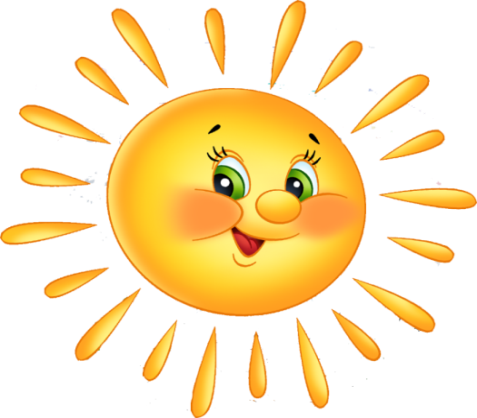 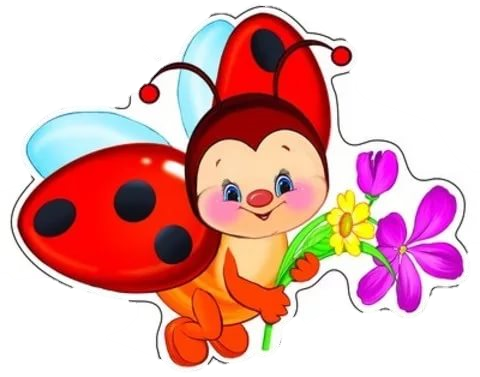 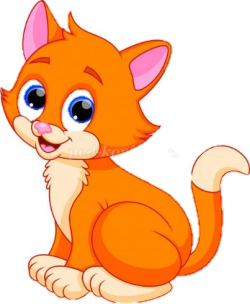 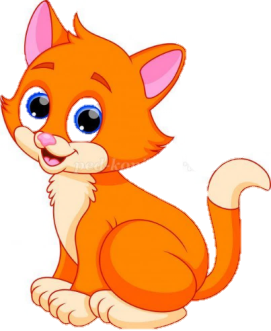 